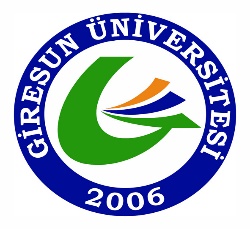 T.C.GİRESUN ÜNİVERSİTESİŞEBİNKARAHİSAR SAĞLIK HİZMETLERİ MESLEK YÜKSEKOKULU GÖREV TANIMI FORMUT.C.GİRESUN ÜNİVERSİTESİŞEBİNKARAHİSAR SAĞLIK HİZMETLERİ MESLEK YÜKSEKOKULU GÖREV TANIMI FORMU  YÜKSEKOKUL  YÜKSEKOKUL  YÜKSEKOKUL  Görevi  Görevi  Görevi: YÜKSEKOKUL Sekreteri : YÜKSEKOKUL Sekreteri A-A-A-SORUMLULUKLARSORUMLULUKLAR01-01-01-Yüksekokulun idari personeli üzerinde genel gözetim ve denetim görevini yapmakYüksekokulun idari personeli üzerinde genel gözetim ve denetim görevini yapmak02-02-02-Kendisine verilen diğer görevleri yapmak.Kendisine verilen diğer görevleri yapmak.03-03-03-Yüksekokulun ve bağlı birimlerinin öğretim kapasitesinin rasyonel bir şekilde kullanılmasını ve geliştirilmesini sağlamak.Yüksekokulun ve bağlı birimlerinin öğretim kapasitesinin rasyonel bir şekilde kullanılmasını ve geliştirilmesini sağlamak.04-04-04-Yüksekokul  idari teşkilatında bulunan birimlerin verimli, düzenli ve uyumlu şekilde çalışmasını sağlamak. Yüksekokul  idari teşkilatında bulunan birimlerin verimli, düzenli ve uyumlu şekilde çalışmasını sağlamak. 05-05-05-Yüksekokul Yönetim Kurulu ve Yüksekokul Kurulunda oya katılmaksızın raportörlük görevi yapmak; bu kurullarda alınan kararların yazılması, korunması ve saklanmasını sağlamak. Yüksekokul Yönetim Kurulu ve Yüksekokul Kurulunda oya katılmaksızın raportörlük görevi yapmak; bu kurullarda alınan kararların yazılması, korunması ve saklanmasını sağlamak. 06-06-06-Yüksekokul Kurulu ile Yüksekokul Yönetim Kurulu'nun kararlarını Yüksekokul 'a bağlı birimlere veya ilgili kurum veya kişilere iletmek.Yüksekokul Kurulu ile Yüksekokul Yönetim Kurulu'nun kararlarını Yüksekokul 'a bağlı birimlere veya ilgili kurum veya kişilere iletmek.07-07-07-Yüksekokul idari teşkilatında görevlendirilecek personel hakkında Yüksekokul Müdürüne öneride bulunmak. Yüksekokul idari teşkilatında görevlendirilecek personel hakkında Yüksekokul Müdürüne öneride bulunmak. 08-08-08-Basın ve halkla İlişkiler hizmetinin yürütülmesini sağlamak. Basın ve halkla İlişkiler hizmetinin yürütülmesini sağlamak. 09-09-09-Yüksekokul  yazışmalarını yürütmek.Yüksekokul  yazışmalarını yürütmek.10-10-10-Yüksekokulun protokol, ziyaret ve tören işlerini düzenlemek. Yüksekokulun protokol, ziyaret ve tören işlerini düzenlemek. 11-11-11-Gerektiği zaman güvenlik önlemlerinin alınmasını sağlamak.Gerektiği zaman güvenlik önlemlerinin alınmasını sağlamak.12-12-12-Öğrencilere gerekli sosyal hizmetlerin sağlanmasına yardım etmek.Öğrencilere gerekli sosyal hizmetlerin sağlanmasına yardım etmek.13-13-13-Eğitim - öğretim, bilimsel araştırma ve yayını faaliyetlerinin düzenli bir şekilde yürütülmesi için yardımcı olmak.Eğitim - öğretim, bilimsel araştırma ve yayını faaliyetlerinin düzenli bir şekilde yürütülmesi için yardımcı olmak.14-14-14-Bütün faaliyetlerin gözetim ve denetiminin yapılmasında, takip ve kontrol edilmesinde ve sonuçlarının alınmasında Yüksekokul Müdürüne  karşı birinci derecede sorumludur.Bütün faaliyetlerin gözetim ve denetiminin yapılmasında, takip ve kontrol edilmesinde ve sonuçlarının alınmasında Yüksekokul Müdürüne  karşı birinci derecede sorumludur.C-C-C-Diğer görev ve sorumluluklarDiğer görev ve sorumluluklar01-01-01-Göreviyle ilgili evrak, eşya araç ve gereçleri korumak ve saklamak,Göreviyle ilgili evrak, eşya araç ve gereçleri korumak ve saklamak,02-02-02-Tasarruf ilkelerine uygun hareket etmek,Tasarruf ilkelerine uygun hareket etmek,03-03-03-Kullanmakta olduğu araç ve gereçleri her an hizmete hazır bir şekilde bulundurulmasını sağlamak,Kullanmakta olduğu araç ve gereçleri her an hizmete hazır bir şekilde bulundurulmasını sağlamak,04-04-04-Bağlı olduğu süreç ile üst yönetici/yöneticileri tarafından verilen diğer işleri ve işlemleri yapmak,Bağlı olduğu süreç ile üst yönetici/yöneticileri tarafından verilen diğer işleri ve işlemleri yapmak,